Writing Task: How has technology affected your language in the last ten years? What are some of the changes?Use the mind map below to plan out some of your ideas Technology has change my language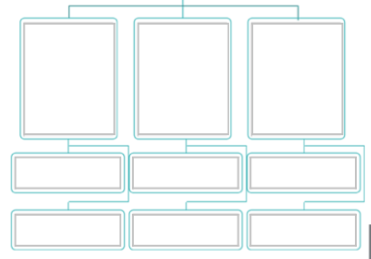 Written Response: Essay Check ListDo you have an introductionAre there three sentences in your introductory paragraph : General statement; your opinion; thesis statementDo you have two body paragraphs Does each body paragraph have a supporting reason and three examples Do you have a conclusion Does your conclusion include a concluding phraseHave you restated your opinion in your conclusion and summarized your reasons Have you used the past tense Have you re-read what you have written to make sure it makes senseHave you used punctuationDo your sentences have full stops and capital letters Are your paragraphs clear